佛山唯得钎焊板换热器有限公司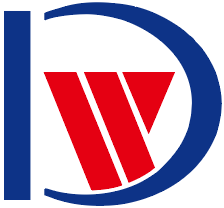 什么是钎焊板式换热器？板式换热器是由一系列具有一定波纹形状的金属片叠装而成的一种高效换热器。各种板片之间形成薄矩形通道，通过板片进行热量交换。板式换热器是液—液、液—汽进行热交换的理想设备。它具有换热效率高、热损失小、结构紧凑轻巧、占地面积小、应用广泛、使用寿命长等特点。在相同压力损失情况下，其传热系数比管式换热器高3-5倍，占地面积为管式换热器的三分之一，热回收率可高达95%以上。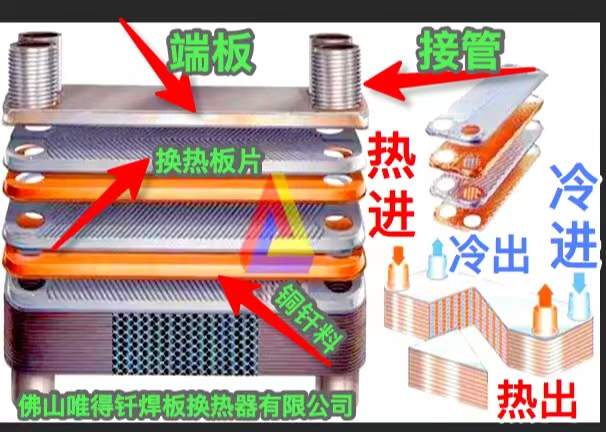 